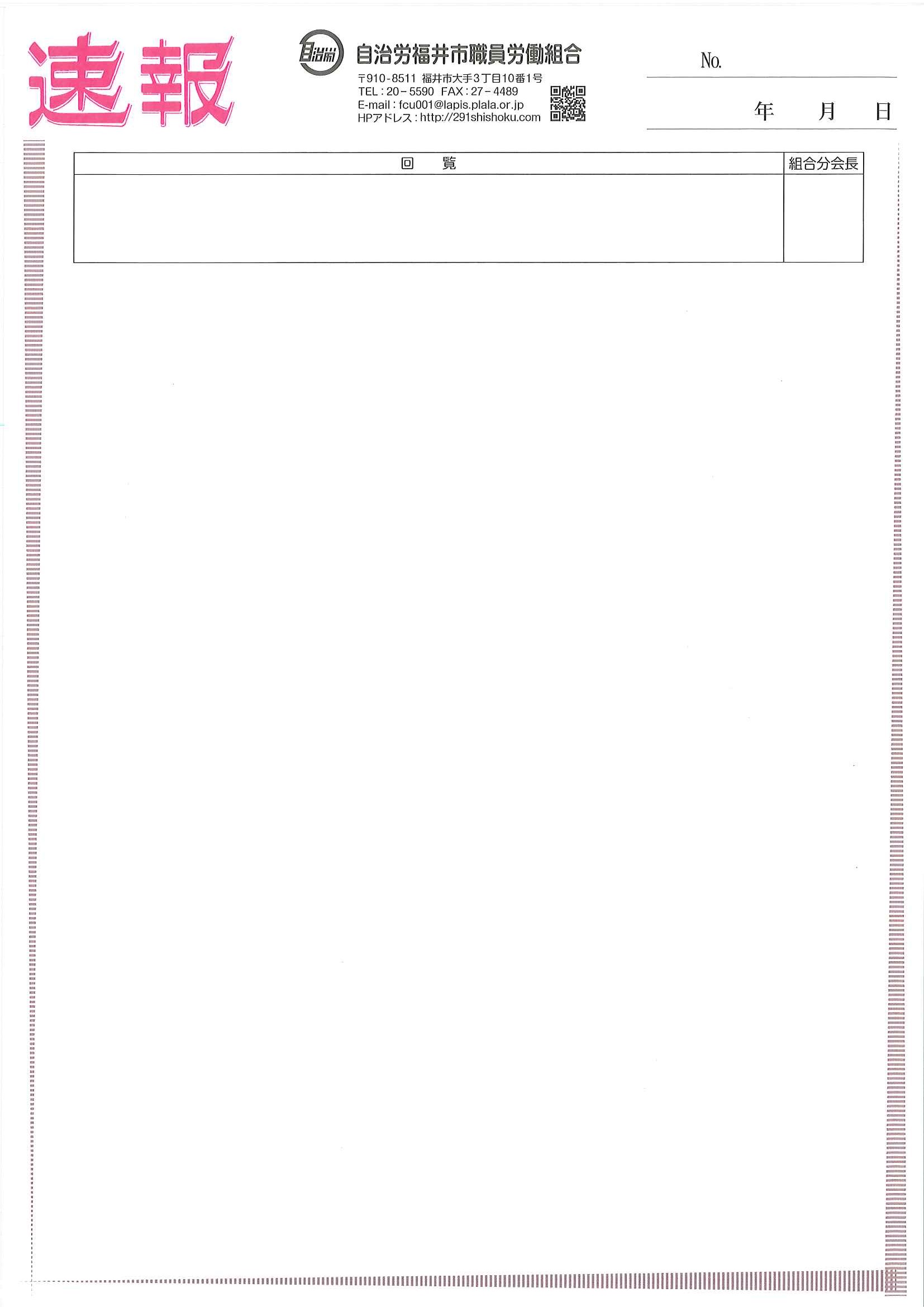 私たちが安心して働くためには、平和な社会・安全な生活環境の持続が必要です。福井市職員労働組合では、平和問題について共に考える機会として、平和学習会を開催します。多くの組合員の皆さんの参加をお願いします。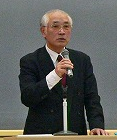 12・18　平和学習会　申し込み書　　　　　　　　　　　12月13日（金）締め切り　職員組合書記局まで所属名職員番号名　前